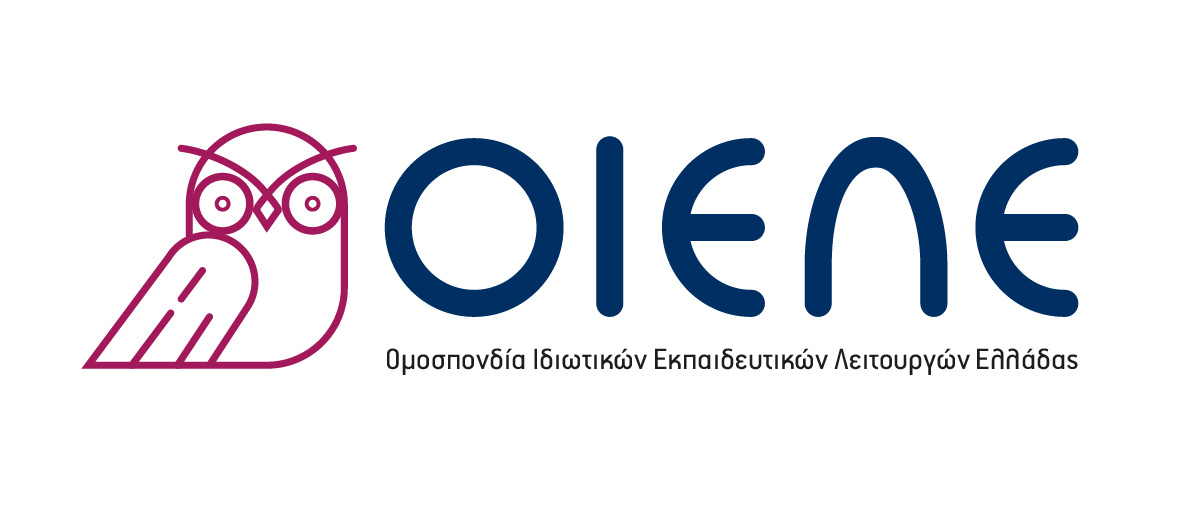 Ερωτηματολόγιο με αντικείμενο την κατάθεση θέσεων για το χώρο της ιδιωτικής εκπαίδευσηςΜε την αφορμή της ανακοίνωσης της διεξαγωγής των Βουλευτικών Εκλογών στις 21 Μαΐου, η ΟΙΕΛΕ, όπως πράττει από το 2012,  ζητά από τα πολιτικά κόμματα τις θέσεις τους για την ιδιωτική εκπαίδευση μέσω ερωτηματολογίου. Η Ομοσπονδία μας διαχρονικά δεν εμπλέκεται στην κομματική αντιπαράθεση. Οι θέσεις που εκφράζουμε αφορούν στην εκπαίδευση και στην εργασία, χώρους στους οποίους δραστηριοποιούμαστε. Για το λόγο αυτό, ζητούμε από τα κόμματα τις θέσεις τους και τις κοινοποιούμε στους χιλιάδες συναδέλφους μας, ώστε να μπορούν να κρίνουν και να συγκρίνουν πριν αποφασίσουν για την ψήφο τους. Απευθυνόμαστε προς εσάς με το παρόν ερωτηματολόγιο ζητώντας τις θέσεις και δεσμεύσεις για την επόμενη κοινοβουλευτική περίοδο. Οι ερωτήσεις μας έχουν προκύψει μετά από προτάσεις και υποδείξεις περίπου 200 εκπαιδευτικών ιδιωτικών σχολείων, Φροντιστηρίων Μέσης Εκπαίδευσης, Κέντρων Ξένων Γλωσσών και ΙΕΚ και μετά από επεξεργασία του Κλαδικού Ινστιτούτου της ΟΙΕΛΕ.Η κατάσταση στο χώρο των ιδιωτικών σχολείων είναι τραγική. Υπάρχει σειρά ζητημάτων που η ΟΙΕΛΕ έχει θέσει με συγκεκριμένες, ορθολογικές και χωρίς συντεχνιακό πρόσημο προτάσεις στο δημόσιο διάλογο, όμως η κυβέρνηση δεν έχει δώσει συγκεκριμένες απαντήσεις.  Ποιες είναι οι θέσεις του κόμματός σας για τα πιο κάτω ζητήματα και για τις προτάσεις που καταθέτει η ΟΙΕΛΕ σχετικά με:Α. Τη νομοθετική ρύθμιση των Κέντρων ΜελέτηςΒ. Την καταπολέμηση της εργοδοτικής ασυδοσίας σε Φροντιστήρια και Κέντρα Ξένων ΓλωσσώνΓ. Τις σοβαρότατες παρανομίες στα ιδιωτικά σχολεία και δραματική υποχώρηση της εποπτείας της πολιτείας Δ. Τη διασφάλιση της νομιμότητας στην έκδοση των τίτλων σπουδώνΕ. Τις ελεύθερες απολύσεις στα ιδιωτικά σχολείαΣΤ. Την «εθελοντική» μείωση του ωραρίου των εκπαιδευτικών των ιδιωτικών σχολείωνΖ. Τις διπλές συμβάσεις των εκπαιδευτικών στα ιδιωτικά σχολείαΠρόσφατη έρευνα της ΟΙΕΛΕ για το Big Quit κατέδειξε σοβαρότατα προβλήματα στην ιδιωτική εκπαίδευση και αποτύπωσε πως το 67% περίπου των ιδιωτικών εκπαιδευτικών θέλει να αποχωρήσει από το σχολείο του λόγω της επιδείνωσης των εργασιακών σχέσεων. Στοιχεία που συλλέξαμε από τις Διευθύνσεις Εκπαίδευσης όλης της χώρας επιβεβαίωσαν την έρευνά μας και κατέδειξαν ότι περίπου το 30% των εγγεγραμμένων ιδιωτικών εκπαιδευτικών στο MySchool - πάνω από 3.000 εκπαιδευτικοί - έχουν αποχωρήσει από τα ιδιωτικά σχολεία την τελευταία διετία (περίπου οι μισοί με παραίτηση, γεγονός που ισοδυναμεί γι’ αυτούς με επαγγελματική αυτοκτονία καθώς μηδενίζονται τα μόριά τους για τον Πίνακα του ΑΣΕΠ). Το γεγονός αυτό πλήττει τόσο τους εκπαιδευτικούς και τους μαθητές, όσο και τα ίδια τα σχολεία που χάνουν την ποιότητα και την εκπαιδευτική τους συνοχή.Συμφωνείτε στην αναγκαιότητα ψήφισης ενός νέου, δίκαιου νόμου για την ιδιωτική εκπαίδευση που θα θεσμοθετεί στοιχειώδη δικαιώματα για τους ιδιωτικούς εκπαιδευτικούς, θα επαναφέρει την εποπτεία του Υπουργείου Παιδείας στις εργασιακές τους σχέσεις και θα προστατεύει το δημόσιο και κοινωνικό αγαθό που και τα ιδιωτικά σχολεία παρέχουν;Δημόσιοι και ιδιωτικοί εκπαιδευτικοί αμείβονται με εξαιρετικά χαμηλούς μισθούς. Από το 2012 που επεβλήθη το Ενιαίο Μισθολόγιο και στους ιδιωτικούς εκπαιδευτικούς, οι μισθοί είναι επί της ουσίας παγωμένοι και συρρικνώνονται με την επέλαση της ακρίβειας και την επίπτωση του πληθωρισμού. Στα ιδιωτικά σχολεία, δε υπάρχει έκρηξη εγγραφών (περίπου 7-10% ετησίως κατά ομολογία του Συνδέσμου των ιδιοκτητών), και αύξηση διδάκτρων. Ποια είναι η θέση σας στο αίτημα όλων των συνδικάτων της εκπαίδευσης για την γενναία αύξηση μισθών με την ταυτόχρονη επαναφορά των Δώρων Χριστουγέννων-Πάσχα και του επιδόματος αδείας;Οι εκπαιδευτικοί στα Φροντιστήρια Μ.Ε., στα Κέντρα Ξένων Γλωσσών και στα ιδιωτικά ΙΕΚ είναι, ίσως, το πιο κακοπληρωμένο επιστημονικό προσωπικό στην Ε.Ε. Ο μόνος τρόπος διασφάλισης καλύτερων συνθηκών εργασίας και αμοιβής είναι η σύναψη συλλογικής σύμβασης. Με το παρόν νομοθετικό πλαίσιο, η υπογραφή ΣΣΕ στο χώρο είναι αδύνατη. Α) Συμφωνείτε με την αποκατάσταση του ευρωπαϊκά προστατευμένου θεσμού των συλλογικών διαπραγματεύσεων, βάσει του Ν. 1876/1990; Β) Συμφωνείτε με την εξομοίωση των αποδοχών των εκπαιδευτικών στα ΙΕΚ με αυτές των εκπαιδευτικών σε Φροντιστήρια και σε Κέντρα Ξένων Γλωσσών, βάσει των οριζόμενων στο άρθρο 30 του Ν. 4415/2016; Με αφορμή το εντεινόμενο πρόβλημα της σχολικής βίας, σε ποια μέτρα θεωρείτε πως πρέπει να προβεί η πολιτεία προκειμένου να αντιμετωπιστεί, μεταξύ άλλων, το bullying γονέων εναντίον εκπαιδευτικών που στην ιδιωτική εκπαίδευση έχει πάρει τεράστιες διαστάσεις;Η πρόσφατη εθνική τραγωδία των Τεμπών ανέδειξε κρίσιμα ζητήματα εποπτείας του κράτους σε χώρους που παρέχονται ευαίσθητα κοινωνικά αγαθά. Η ΟΙΕΛΕ τα τελευταία δύο χρόνια επισημαίνει στα συναρμόδια Υπουργεία Παιδείας, Εργασίας και Υγείας σοβαρότατα προβλήματα υγείας και ασφάλειας στο χώρο της ιδιωτικής εκπαίδευσης, χωρίς να έχει λάβει καμιά απάντηση. Ποιες είναι οι προτάσεις σας, ώστε να προστατευθούν σε συγκεκριμένους χώρους της ιδιωτικής εκπαίδευση χιλιάδες μαθητές και εργαζόμενοι;Τέλος, ζητούμε την πραγματοποίηση συνάντησης, έτσι ώστε να συζητηθούν δια ζώσης τα κρίσιμα ζητήματα της ιδιωτικής εκπαίδευσης και να διατυπωθούν σε μεγαλύτερο εύρος οι προεκλογικές θέσεις και οι δεσμεύσεις του κόμματός σας για τον χώρο μας.